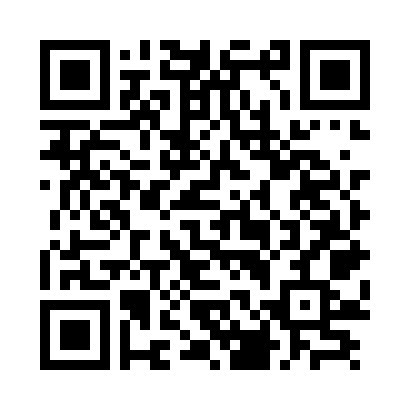 Yabancı Dil Hazırlık Eğitiminden Muafiyet ve EşdeğerliklerYüksekokulumuzca yapılan Yabancı Dil Seviye Tespit ve Yeterlik Sınavı’nda başarılı olan öğrenciler,Eşdeğerliği Yükseköğretim Kurulu’nca kabul edilmiş yabancı dil sınavlarından aşağıda belirtilen başarı taban puanlarına veya üstü puanlara eşdeğer puan veya not almış olup, geçerlilik süresini aşmamış olmak koşulu ile yabancı dil hazırlık eğitiminden muaf olmak olabilmek için belgelerinin aslını öğrenci işlerine ibraz etmiş olanlar,*TOEFL IBT sınav kaydı esnasında üniversitemize sınav sonuç belgelerinin gönderilebilmesi için kullanılması gereken kurum kodu 6974'dür. Bölüm kodu yoktur. Bu kısım boş bırakılabilir. Başkent Üniversitesi adayların elden bizzat teslim ettikleri TOEFL IBT sınav sonuç belgelerini kabul etmemektedir ve sonuç belgelerinin doğrudan ETS tarafından üniversitemize gönderilmesi gerekmektedir.Yabancı dilin anadil olarak konuşulduğu bir ülkede, o ülke vatandaşlarının devam ettiği ortaöğretim kurumlarında öğrenim görüp, ortaöğreniminin en az son 3 (üç) yılını bu kurumlarda tamamlayan öğrenciler,Başkent Üniversitesi’nin eğitim-öğretim dili kısmen veya tamamen yabancı dil olan bir lisans programında öğrenimine devam ederken, ÖSYM’nin yapmış olduğu sınavlar sonucunda yeniden Başkent Üniversitesi’nin eğitim-öğretim dili kısmen veya tamamen yabancı dil olan başka bir lisans programına yerleşen öğrenciler,Başkent Üniversitesi’nin eğitim-öğretim dili kısmen veya tamamen yabancı dil olan bir programından daha önce mezun olmuş ve son üç yıl içinde ÖSYM’nin yapmış olduğu sınavlar sonucunda yeniden Başkent Üniversitesi’nin eğitim-öğretim dili kısmen veya tamamen yabancı dil olan başka bir programına yerleşen öğrenciler, yabancı dil hazırlık eğitiminden muaf sayılırlar ve kabul edildikleri bölümlerde eğitim-öğretime başlarlar.Eğitim-Öğretimi Tamamen (%100) İngilizce olan bölümlerEğitim-Öğretimi Tamamen (%100) İngilizce olan bölümlerEğitim-Öğretimi Kısmen (%30) İngilizce olanFakülte/BölümlerEğitim-Öğretimi Kısmen (%30) İngilizce olanFakülte/Bölümlerİngilizce Tıp ve Diş HekimliğiSınavPuanSınavPuanSınav                  PuanTOEFL(IBT)*                    84TOEFL(IBT)                    72TOEFL(IBT)             96      CAE                                BCAE                               CCAE                         A  CPE                                CCPE                                CCPE                         C      PTE                               71PTE                                55PTE                        78       YDS/eYDS/YÖKDİL               70YDS/eYDS/YÖKDİL                60YDS/eYDS/YÖKDİL   80              